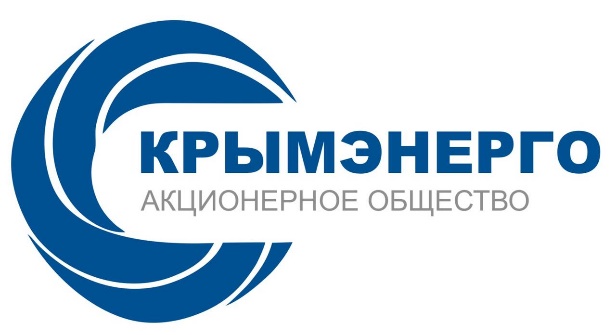 ЗАЯВКА№ __________________     от    «____» ____________20___г.                                                                                                                                 (дата и номер заявки присваиваются сетевой организацией)юридического лица (индивидуального предпринимателя), физического лица на временное присоединение энергопринимающих устройств_____________________________________________________________________________________ (полное наименование заявителя – юридического лица; фамилия, имя, отчество заявителя – индивидуального предпринимателя) Номер записи в Едином государственном реестре юридических лиц (номер записи в Едином государственном реестре индивидуальных предпринимателей) и дата ее внесения в реестр ____________________________________________________________________________________________________________Место нахождения заявителя, в том числе фактический адрес:  _______________________________(индекс, адрес)Паспортные данные заявителя: серия___________________ номер: ___________________________________выдан (кем, когда)     __________________________________________________________________________В связи с ____________________________________________________________________________(временное технологическое присоединение передвижного объекта и другое- указать нужное)просит осуществить технологическое присоединение___________________________________________________________________________________________________________________________________________,(наименование энергопринимающих устройств для присоединения)расположенных по адресу:___________________________________________________________________________________________________________________________________________________________________(место нахождения энергопринимающих устройств)Максимальная мощность энергопринимающих устройств составляет: ______________кВт, при напряжении __________ кВ.Характер нагрузки ___________________________________________________________________.Срок электроснабжения по временной схеме_____________________________________________.Реквизиты договора на технологическое присоединение___________________________________.Гарантирующий поставщик (энергосбытовая организация), с которым планируется заключение    договора    энергоснабжения (купли-продажи электрической энергии (мощности) _____________________.Приложения: (указать перечень прилагаемых документов)__________________________________________________________________________________________________________________________________________________________________________________________________________________________________________________________________________________________________________________________________________________________________________________________________________________________________________________________________Заявитель____________________________________(фамилия, имя, отчество)____________________________________(контактный телефон)_____________________ ______________(должность)        (подпись)"__" ____________ 20__ г.М.П.